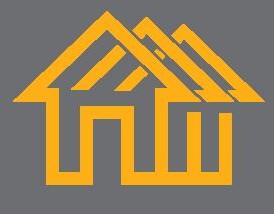 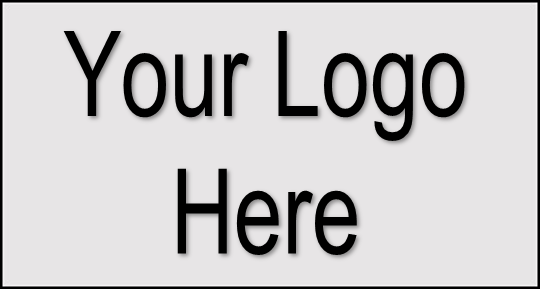 ExtensionforMr & Mrs SmithBeaconstoneHillcommonSomersetTA4 1DUat:1 Station RoadIltonSomersetTA19 9BZMr & Mrs SmithBeaconstoneHillcommonSomersetTA4 1DUSite address:1 Station RoadIltonSomersetTA19 9BZTuesday, 1st November 2016Dear Mr & Mrs Smith,Subject: ExtensionThank you for your valued enquiry and instructions to quote for the above project.We are pleased to attach the following estimate as requested. Should you have any questions regarding this estimate, please do not hesitate to contact us.Considerations:This estimate is based on the specification described herein. Any changes to drawings or specification would be treated as a variation and may be subject to an agreed price adjustment. This estimate is valid for a period of 28 days from date of issue.We trust that we have interpreted your requirements correctly as every effort has been made to accurately estimate your project.We look forward to hearing from you.Yours sincerelyP. HarrisTotal Cost Excluding VAT      £384.80Total Cost Excluding VAT      £4,887.98Total Cost Excluding VAT      £924.40Total Cost Excluding VAT      £981.50Total Cost Excluding VAT      £908.29Total Cost Excluding VAT      £2,054.13Total Cost Excluding VAT      £972.57Total Cost Excluding VAT      £1,834.75Total Cost Excluding VAT      £1,588.07Total Cost Excluding VAT      £3,840.91Total Cost Excluding VAT      £2,481.47Total Cost Excluding VAT      £597.17Total Cost Excluding VAT      £205.48Total Cost Excluding VAT      £104.00Provisional & P.C. SumsThe following items are either shown or specified with insufficient detail to accurately estimate and are therefore covered by the following Provisional & P.C. SumsElectrical works									£ 1,500.00Heating and plumbing works							£ 2,000.00Supply of sanitary-ware to ensuite						£    500.00Supply of sanitary-ware to family bathroom					£    500.00Supply and fix ceramic wall tiling							£ 1,000.00Re-decoration of existing external render to match new			£    500.00Total Provisional & P.C. Sums					       £ 6,000.00Please note:No decoration has been allowed for the existing bedrooms.No allowance has been made for floor finishes.Total Cost Excluding VAT     £27,765.51Total VAT                                £ 5,553.10Total Cost Including VAT      £33,318.61Acceptance of EstimateReference: ExtensionMr & Mrs SmithBeaconstoneHillcommonSomersetTA4 1DUSite address:1 Station RoadIltonSomersetTA19 9BZPlease carry out the building works itemised in the Estimate defined above, dated Tuesday, 1st November 2016 to the value of:Total Cost Excluding VAT     £27,765.51Total VAT                                £  5,553.10Total Cost Including VAT      £33,318.61Site set upSet up site ready to commence building works. Provide site toilet, cabin and security fencing to protect the building works during construction. Ensure the provision of adequate health and safety documentation and insurance for the duration of the contract.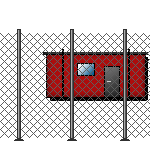 LabourSundrySite EstablishmentSet up Site General Labourer8 HoursPlantSundrySite Establishment (Sundry Plant)MixerMixer 4/3 Petrol or Electric6 WeekBrickwork ShellConstruct facing brick in sand/cement mortar, leaving all joints with recessed finish. All openings around windows, doors etc. to be provided with vertical damp proof courses where required. Internal leaf to be formed in blockwork.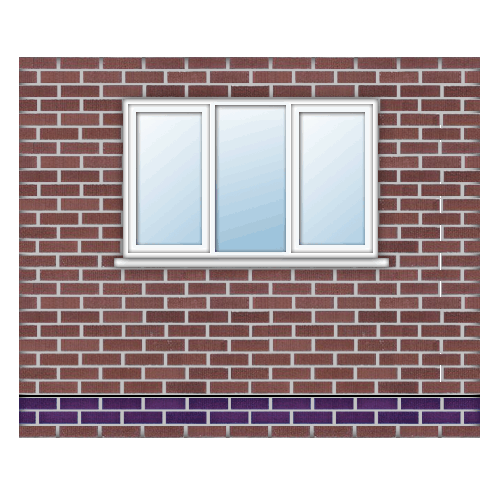 MaterialExtensionExternal Cavity Block Wall (external walls)Outer leaf blocks above dpc less openingsSolid Dense Concrete Block 7N 440 x 215 x 100mm37 m²Inner leaf blocks above dpc less openingsInsulation Block Standard 440 x 215 x 100mm37 m²Cavity Insulation to cavity blockwallsCavity Wall Insulation 100 x 455 x 1200mm 10 Sheets 5.46m26.7 EachBrick ties to cavity blockwallsBrickwork Tie DD140 Type 4 225mm110 EachSand above dpc in outer blockworkBuilding Sand Bulk Bag0.53 EachSand above dpc in inner blockworkBuilding Sand Bulk Bag0.53 EachCement above dpc in outer blockworkBlue Circle Mastercrete Original Cement 25kg Bag3 EachCement above dpc in inner blockworkBlue Circle Mastercrete Original Cement 25kg Bag3 EachHouseBrick and Block Cavity Wall (ext. walls)Bricks above dpc less openingsFacing Bricks - Provisional (Allowance £0.60 each)288 EachBlocks above dpc less openingsInsulation Block Standard 440 x 215 x 100mm4.8 m²Cavity InsulationPolyisocyanurate Insulation Board 1200 x 450 x 50mm8.9 SheetBrick tiesBrickwork Tie DD140 Type 4 225mm14 EachInsulation retaining clipsInsulation Retaining Clip14 EachSand above dpc in brickworkBuilding Sand Bulk Bag0.22 EachSand above dpc in blockworkBuilding Sand Bulk Bag0.07 EachCement above dpc in brickworkBlue Circle Mastercrete Original Cement 25kg Bag1.2 EachCement above dpc in blockworkBlue Circle Mastercrete Original Cement 25kg Bag0.4 EachPVCu Windows 1050 Deep (110 C 600 x 1050 window)Vertical DPC to sides of windowPitch Polymer DPC 150mm x 20m0.13 EachExternal/Combination lintelSteel Lintel 100 mm Cavity x 900mm1 EachDummy frame timberSawn Softwood Kiln Dried 47.0 x 75mm3.3 MetreCavity closureCavity Closer 100mm x 3m1 EachPVCu Windows 1200 Deep (212C 1200 x 1200 window)Vertical DPC to sides of windowPitch Polymer DPC 150mm x 20m0.14 EachExternal/Combination lintelSteel Lintel 100 mm Cavity x 1500mm1 EachDummy frame timberSawn Softwood Kiln Dried 47.0 x 75mm4.8 MetreCavity closureCavity Closer 100mm x 3m1 EachLabourExtensionExternal Cavity Block Wall (external walls)Lay outer blockwork above dpc2 Bricklayers and Mate12 HoursLay inner blockwork above dpc 2 Bricklayers and Mate12 HoursFix cavity Insulation to cavity blockwork2 Bricklayers and Mate2 HoursLean To Roof (lean to roof)Fix Lean to roof cavity trayBricklayer10 HoursHouseBrick and Block Cavity Wall (ext. walls)Lay bricks above dpc less openings2 Bricklayers and Mate3 HoursLay blocks above dpc less openings2 Bricklayers and Mate2 HoursFix cavity Insulation2 Bricklayers and Mate1 Hoursremove brick corbel and reinstateBricklayer and Labourer5 HoursPVCu Windows 1050 Deep (110 C 600 x 1050 window)Form dummy frame Joiner1 HoursForm openingBricklayer1 HoursFix vertical DPC/ Cavity closureBricklayer1 HoursFix external lintelBricklayer1 HoursFix preformed cavity trayBricklayer1 HoursPVCu Windows 1200 Deep (212C 1200 x 1200 window)Form dummy frameJoiner1 HoursForm openingBricklayer1 HoursFix vertical DPC/ Cavity closureBricklayer1 HoursFix external lintelBricklayer1 HoursFix preformed cavity trayBricklayer1 HoursDemolitionAn allowance has been made to carry out the demolition works as described. All demolition material to be either removed from site or recycled where possible. All demolition material becomes the property of the contractor.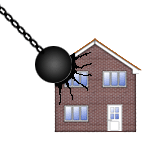 LabourExtension(remove existing roof)Labour General Labourer32 HoursRemoval of Plaster Ceilings (remove ceilings)Labour to remove plaster from ceilingGeneral Labourer9 HoursPlantExtension (remove existing roof)Wheel barrow Wheelbarrow0.4 WeekShovel Shovel0.4 WeekRemoval of debris from siteSkip 7m3 inc. Land Fill Tax0.54 EachPlant delivery and collectionDelivery (10 to 15 Miles)2 EachRemoval of Plaster Ceilings (remove ceilings)Wheel barrow for removal of plasterWheelbarrow0.2 WeekShovel for removal of plasterShovel0.2 WeekRemoval of debris from siteSkip 7m3 inc. Land Fill Tax0.12 EachErect ScaffoldErect scaffolding on site to provide access for our contractors. No allowance has been made to adapt the scaffolding for clients or their own contractors' requirements.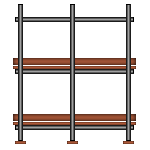 Subcontract WorkExtensionScaffolding (scaffold)Scaffold budgetScaffolding contractor705 UnitSubcontract WorkExtensionScaffolding (scaffold)Allowance for sundry costsSundry Costs50 EachFirst Floor JoistsFix all joists and trimmers as required.First Floor JoistsFix all joists and trimmers as required.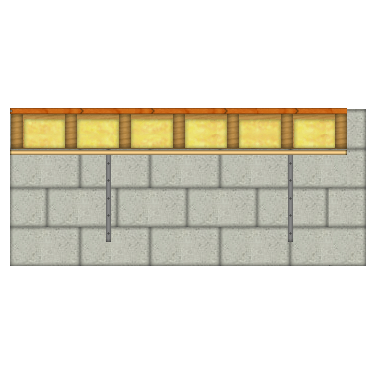 MaterialExtensionSuspended Floor (suspended floor)Floor joistsSawn Dry Graded Structural Softwood Treated 47.0 x 200mmSawn Dry Graded Structural Softwood Treated 47.0 x 200mm43 MetreFloor joist strapsLateral Restraint Strap 30 x 5 x 1200mm bent at 150mmmLateral Restraint Strap 30 x 5 x 1200mm bent at 150mmm2 EachFloor joist hangersJoist Hanger 50mm Standard LegJoist Hanger 50mm Standard Leg17 EachFloor joist bootsJoist BootJoist Boot17 EachFloor trimmer No 1Sawn Dry Graded Structural Softwood Treated 75.0 x 200mmSawn Dry Graded Structural Softwood Treated 75.0 x 200mm6.4 MetreNailing allowance to floor structureRound Wire Nails Bright 100mm x 25kgRound Wire Nails Bright 100mm x 25kg0.25 BoxLabourExtensionSuspended Floor (suspended floor)Fix floor joists Joiner + MateJoiner + Mate2 HoursFix floor joist hangersJoinerJoiner2 HoursFix joist bootsJoiner + MateJoiner + Mate1 HoursFix floor joist strapsJoinerJoiner1 HoursFix floor trimmer No 1Joiner + MateJoiner + Mate2 HoursRoof StructureForm roof structure including any fascia’s and bargeboards and associated guttering as described.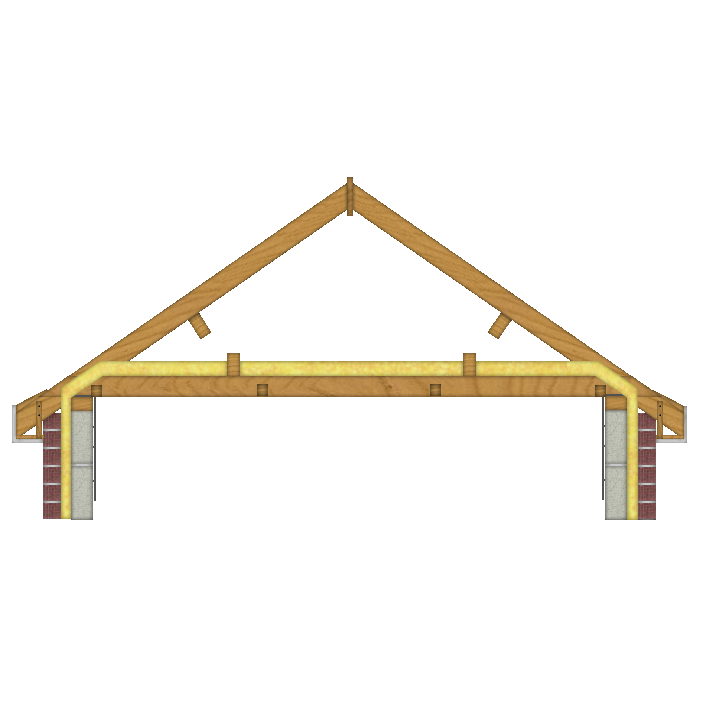 MaterialExtensionApex Truss Roof (Main roof)Noggings between roof joistsSawn Softwood Kiln Dried Treated 47.0 x 50mm15 MetreApex truss roof raftersStepped Roof Trusses, 6350 mm span Treated (Allowance £50)5 EachTruss ClipsTruss Clip 50mm10 EachSoffit carriersSawn Batten Treated 25.0 x 38mm2 MetreWall plateSawn Dry Graded Structural Softwood Treated 47.0 x 100mm5.3 MetreDiagonal bracingSawn Dry Graded Structural Softwood Treated 25.0 x 100mm10 MetreLongitudinal bracingSawn Dry Graded Structural Softwood Treated 25.0 x 100mm9.4 MetreApex bracingSawn Dry Graded Structural Softwood Treated 25.0 x 100mm2.4 MetreRoof structure fixings (allowance)Round Wire Nails Bright 100mm x 25kg0.24 BoxEaves fasciaWhite 175mm Square Fascia x 16mm x 5.0M1.1 EachTilting filletsSawn Firring Treated 47.0 x 50mm (2 Pack)2.5 MetreTilting fillet support boardCement Soffit Strip 2400 x 150 x 4.5mm2.2 EachEaves ventilatorSoffit Vent 2440mm (For 6-10mm soffit board)2.2 EachEaves ventilator fixingsWood Screws Steel CSK Twin Thread 6 x 0.75 inch (200 box)0.13 BoxWallplate strapsLateral Restraint Strap 30 x 5 x 1200mm bent at 150mmm4 EachGable straps at joist levelLateral Restraint Strap 30 x 5 x 1200mm bent at 150mmm6 EachGable straps at verge levelLateral Restraint Strap 30 x 5 x 1600mm bent at 100mmm8 EachEaves soffits (side 1)White 400mm PVC Board x 9mm x 5.0M0.27 EachEaves soffits (side 2)White 400mm PVC Board x 9mm x 5.0M0.27 EachSoffit fixingsWhite plastic top Nail 40mm - 10G (100 box)0.21 EachGutterPlastic Half Round Gutter 4m x 112mm1.4 EachDown pipePlastic Round Downpipe 4m x 68mm2 EachStop endsPlastic Half Round Gutter Stop End External 112mm4 EachGutter clipsPlastic Half Round Gutter Support Bracket 112mm8 EachGutter outletPlastic Half Round Gutter Running Outlet 68mm Downpipe2 EachDown pipe clipsPlastic Round Downpipe Bracket 68mm6 EachSwan necksPlastic Round Downpipe Bend 68mm4 EachLean to RoofLean to roof joistsRegularised Joist Kiln Dried C16 Graded 47.0 x 125mm5.6 MetreNoggings between roof joistsSawn Softwood Kiln Dried Treated 47.0 x 50mm4.9 MetreLean to roof raftersRegularised Joist Kiln Dried C16 Graded 47.0 x 125mm11 MetreNoggings between raftersSawn Softwood Kiln Dried Treated 47.0 x 50mm4.9 MetreSoffit carriersSawn Batten Treated 25.0 x 38mm2.4 MetreLean to roof eaves wall plateSawn Dry Graded Structural Softwood Treated 47.0 x 100mm3 MetreLean to roof eaves wall plate fixingsHammer in Fixing 8mm x 100mm (12 Bag)0.59 PackLean to roof apex wall plateSawn Dry Graded Structural Softwood Treated 47.0 x 150mm3 MetreLean to roof apex wall plate fixingsRawlbolt M125.9 EachLean to roof internal wall plateSawn Dry Graded Structural Softwood Treated 47.0 x 150mm2.7 MetreLean to roof internal wall plate fixingsRawlbolt M125.3 EachRoof structure fixings (allowance)Round Wire Nails Bright 100mm x 25kg0.04 BoxEaves fasciaWhite 175mm Square Fascia x 16mm x 5.0M0.59 EachTilting filletsSawn Firring Treated 47.0 x 50mm (2 Pack)4 MetreTilting fillet support boardCement Soffit Strip 2400 x 150 x 4.5mm1.2 EachEaves ventilatorSoffit Vent 2440mm (For 6-10mm soffit board)1.2 EachEaves ventilator fixingsWood Screws Steel CSK Twin Thread 6 x 0.75 inch (200 box)0.07 BoxWallplate strapsLateral Restraint Strap 30 x 5 x 1200mm bent at 150mmm2 EachGable straps at verge levelLateral Restraint Strap 30 x 5 x 1600mm bent at 100mmm2 EachEaves soffits (side 1)White 400mm PVC Board x 9mm x 5.0M0.3 EachSoffit fixingsWhite plastic top Nail 40mm - 10G (100 box)0.12 EachGutterPlastic Half Round Gutter 4m x 112mm0.76 EachDown pipePlastic Round Downpipe 4m x 68mm0.63 EachStop endsPlastic Half Round Gutter Stop End External 112mm2 EachGutter clipsPlastic Half Round Gutter Support Bracket 112mm5 EachGutter outletPlastic Half Round Gutter Running Outlet 68mm Downpipe1 EachDown pipe clipsPlastic Round Downpipe Bracket 68mm2 EachSwan necksPlastic Round Downpipe Bend 68mm2 EachLabourExtensionApex Truss Roof (Main roof)Fix noggings between roof joistsJoiner3 HoursFix apex roof truss rafters Joiner + Mate3 HoursFix tilting filletsJoiner1 HoursFix tilting fillet support boardJoiner1 HoursFix soffit carriersJoiner1 HoursFix wall plateJoiner1 HoursFix diagonal bracingJoiner + Mate1 HoursFix longitudinal bracingJoiner + Mate1 HoursFix apex bracingJoiner + Mate1 HoursFix eaves fasciaJoiner + Mate1 HoursFix eaves ventilatorJoiner2 HoursFix wallplate strapsJoiner1 HoursFix gable straps at joist levelJoiner1 HoursFix gable straps at verge levelJoiner2 HoursFix gutterJoiner2 HoursFix down PipeJoiner2 HoursFix eaves soffits (side 1)Joiner1 HoursFix eaves soffits (side 2)Joiner1 HoursLean to RoofFix Lean to roof joists Joiner + Mate1 HoursFix noggings between roof joistsJoiner1 HoursFix Lean to roof raftersJoiner + Mate1 HoursFix noggings between raftersJoiner1 HoursFix tilting filletsJoiner1 HoursFix tilting fillet support boardJoiner1 HoursFix soffit carriersJoiner1 HoursFix Lean to roof wall plateJoiner1 HoursFix Lean to roof apex wall plateJoiner + Mate1 HoursFix Lean to roof internal wall plateJoiner + Mate1 HoursFix eaves fasciaJoiner + Mate1 HoursFix eaves ventilatorJoiner1 HoursFix wallplate strapsJoiner1 HoursFix gable straps at verge levelJoiner1 HoursFix gutterJoiner1 HoursFix down PipeJoiner1 HoursFix eaves soffits (side 1)Joiner1 HoursStructural OpeningsForm structural openings.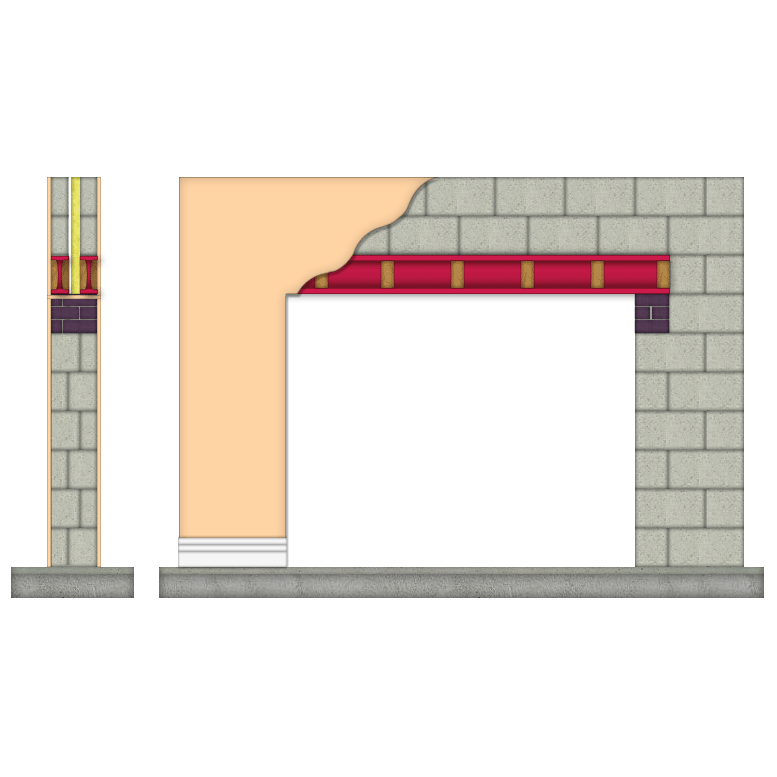 MaterialExtensionStructural Opening to New Wall (Front FF wall support)Lintel Number 1Universal Beam 203 x 102 x 30kg per m2.7 mLintel Number 2Universal Beam 203 x 102 x 30kg per m2.7 mPadstones to support steelworkConcrete Padstone 440x140x215mm2 EachSlates to pack steelworkNatural Slate 400 x 250mm (Each) (Allowance £1.50)4 EachNoggings to steelworkSawn Softwood Kiln Dried Treated 47.0 x 50mm2.1 MetreHouseSmall Structural Opening (Opening in cavity wall)Lintel Number 1Prestressed Concrete Lintel 100 x 140 x 1050mm1.1 EachLintel Number 2Prestressed Concrete Lintel 100 x 140 x 1050mm1.1 EachLabourExtensionStructural Opening to New Wall (Front FF wall support)Form openingBricklayer2 HoursForm openingBricklayers Labourer2 HoursFix lintelsBricklayer3 HoursFix lintelsBricklayers Labourer3 HoursHouseSmall Structural Opening (Opening in cavity wall)Remove spoil from structural opening2 Bricklayers and Mate1 HoursForm openingBricklayer4 HoursForm openingBricklayers Labourer4 HoursFix lintelsBricklayer1 HoursFix lintelsBricklayers Labourer1 HoursPlantHouseSmall Structural Opening (Opening in cavity wall)Plant to remove spoil from siteSkip 7m3 inc. Land Fill Tax0.16 EachPlant for propping structural openingAcrow Props 1, 2 & 31 WeekPlant for removing spoil from structural openingWheelbarrow0.2 WeekPlant for forming structural openingDisc Cutter 12" Petrol0.2 WeekPlant for forming structural openingShovel0.2 WeekRoof TilingLay roof covering.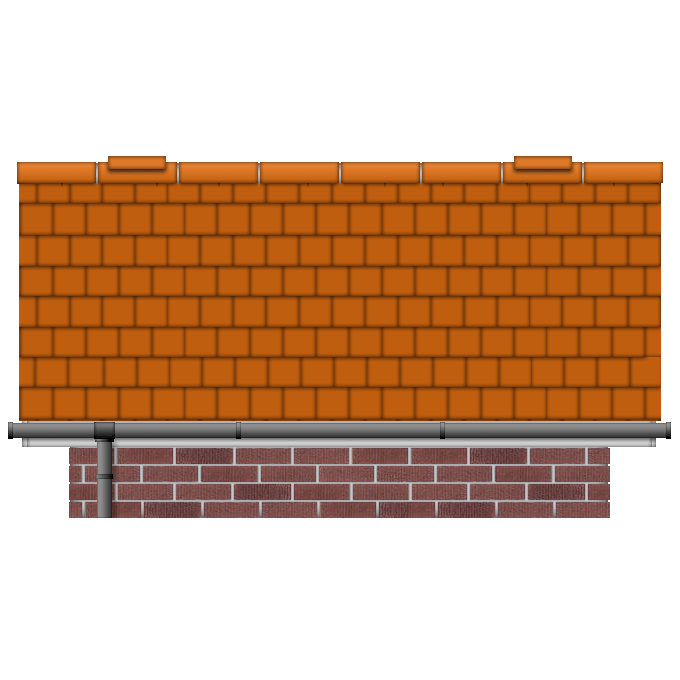 MaterialExtensionApex Truss Roof (Main roof)LatheSawn Batten Treated 25.0 x 38mm125 MetreLathe nailsRound Wire Nails Galvanised 65mm x 25kg0.09 BoxRoofing feltBreather Membrane 700 1.5 x 50 m0.36 EachTilesRoof Tile Concrete Interlocking Low Profile Each (10 per m2 approx.) (Allowance £1.50 each)241 EachTile NailsRound Wire Nails Galvanised 65mm x 25kg0.04 BoxRidge tileSegmental Ridge Tile 457mm6 EachTile undercloak 1Cement Soffit Strip 2400 x 150 x 4.5mm3.6 EachSand pointing/bedding to ridgeBuilding Sand Bulk Bag0.03 EachSand pointing/bedding to vergeBuilding Sand Bulk Bag0.18 EachCement in pointing/bedding to ridgeBlue Circle Mastercrete Original Cement 25kg Bag0.31 EachCement pointing/bedding to vergeBlue Circle Mastercrete Original Cement 25kg Bag2 EachLean to Roof (lean to roof)LatheSawn Batten Treated 25.0 x 38mm21 MetreLathe nailsRound Wire Nails Galvanised 65mm x 25kg0.01 BoxRoofing feltBreather Membrane 700 1.5 x 50 m0.06 EachTilesRoof Tile Concrete Interlocking Low Profile Each (10 per m2 approx.) 39 EachTile NailsRound Wire Nails Galvanised 65mm x 25kg0.01 BoxLean to roof ridge tile or flashingLEAD Flashing Code 4 - 3m x 300mm1 RollLean to roof cavity trayHorizontal Cavity Tray 440mm6.9 EachTile undercloak 1Cement Soffit Strip 2400 x 150 x 4.5mm0.53 EachTile undercloak 2Cement Soffit Strip 2400 x 150 x 4.5mm0.53 EachSand pointing/bedding to ridgeBuilding Sand Bulk Bag0.03 EachSand pointing/bedding to vergeBuilding Sand Bulk Bag0.03 EachCement in pointing/bedding to ridgeBlue Circle Mastercrete Original Cement 25kg Bag0.35 EachCement pointing/bedding to vergeBlue Circle Mastercrete Original Cement 25kg Bag0.3 EachLabourExtensionApex Truss Roof (Main roof)Fix tiles, felt and lathe.3 Roof tilers + mate7 HoursFix verge tilesRoof tiler1 HoursFix ridge tileRoof tiler + mate1 HoursFix tile undercloak 1Roof tiler1 HoursLean to Roof (lean to roof)Fix tiles, felt and lathe.3 Roof tilers + mate1 HoursFix verge tilesRoof tiler1 HoursFix Lean to roof ridge tile or flashingRoof tiler + mate2 HoursFix tile undercloak 1Roof tiler1 HoursFix tile undercloak 2Roof tiler1 HoursJoinery 1st FixForm carcassing and first fix timbers.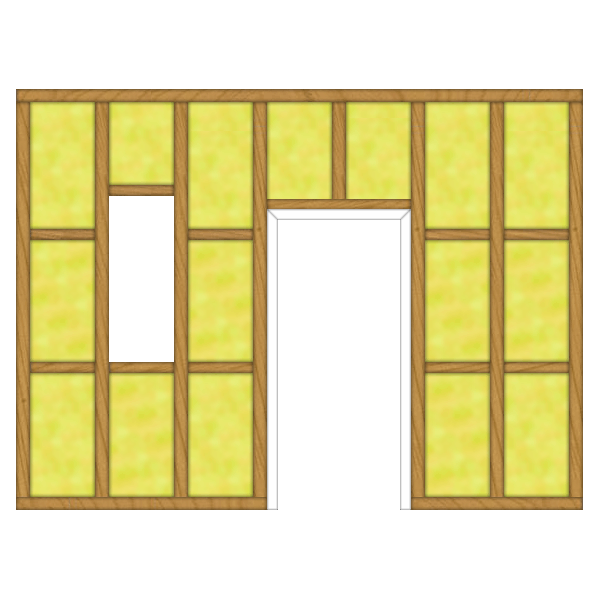 MaterialExtensionStud Wall (internal stud walls)Vertical studdingSawn Dry Graded Structural Softwood Treated 47.0 x 100mm30 MetreHorizontal rails (noggings)Sawn Dry Graded Structural Softwood Treated 47.0 x 100mm4.8 MetreHead runnerSawn Dry Graded Structural Softwood Treated 47.0 x 100mm4.8 MetreSole plateSawn Dry Graded Structural Softwood Treated 47.0 x 100mm3.1 MetreNailing allowance to studdingRound Wire Nails Bright 100mm x 25kg0.16 BoxSuspended Floor (suspended floor)Floor BoardsV313 T & G Chipboard 2400x600 x 19mm10 EachNailing to floorboardsLost Head Round Wire Nails Bright 65mm x 25kg0.12 Boxfix pole plate to ex. wallRawlbolt M1211 EachHousePVCu Windows 1050 Deep (110 C 600 x 1050 window)Window fixings to sidesHammer in Fixing 8mm x 100mm (12 Bag)0.5 PackWindow fixings to top and bottomWood Screws Steel CSK Twin Thread 10 x 3 inch (100 box)0.04 BoxInternal window boardWindow Board 25 x 219mm 0.7 MetreFixings to window boardWood Screws Steel CSK Twin Thread 10 x 3 inch (100 box)0.02 BoxWindow110C PVC Window Clear Low E Glass 600 x 1050mm1 EachPVCu Windows 1200 Deep (212C 1200 x 1200 window)Window fixings to sidesHammer in Fixing 8mm x 100mm (12 Bag)0.67 PackWindow fixings to top and bottomWood Screws Steel CSK Twin Thread 10 x 3 inch (100 box)0.08 BoxInternal window boardWindow Board 25 x 219mm 1.3 MetreFixings to window boardWood Screws Steel CSK Twin Thread 10 x 3 inch (100 box)0.04 BoxWindow212C PVC Window Clear Low E Glass 1200 x 1200mm1 EachUpstairsTypical Panel Doors (762 Door into Studding)Door casing fixings to sidesCut Clasp Nails 75mm x 25kgDoor casing fixingsCut Clasp Nails 75mm x 25kgDoor casingUnprimed 115 x 32mm Door Lining Set No Stops 5100mm2 EachLabourExtensionStud Wall (internal stud walls)Fix studdingJoiner + Mate2 HoursFix horizontal rails (noggings)Joiner + Mate1 HoursFix head runnerJoiner + Mate1 HoursFix sole plateJoiner + Mate1 HoursSuspended Floor (suspended floor)Fix floorboardingJoiner + Mate4 Hoursfix pole plate to ex. wallJoiner + Mate2 HoursHousePVCu Windows 1050 Deep (110 C 600 x 1050 window)Fix internal window boardJoiner1 HoursFix windowJoiner1 HoursFix glazingJoiner1 HoursPVCu Windows 1200 Deep (212C 1200 x 1200 window)Fix internal window boardJoiner1 HoursFix windowJoiner1 HoursFix glazingJoiner1 HoursUpstairsTypical Panel Doors (762 Door into Studding)Fix door casingJoiner2 HoursTypical Panel Doors (864 Door into Studding)Fix door casingJoiner5 HoursPlasteringApply plastering system to walls and ceilings.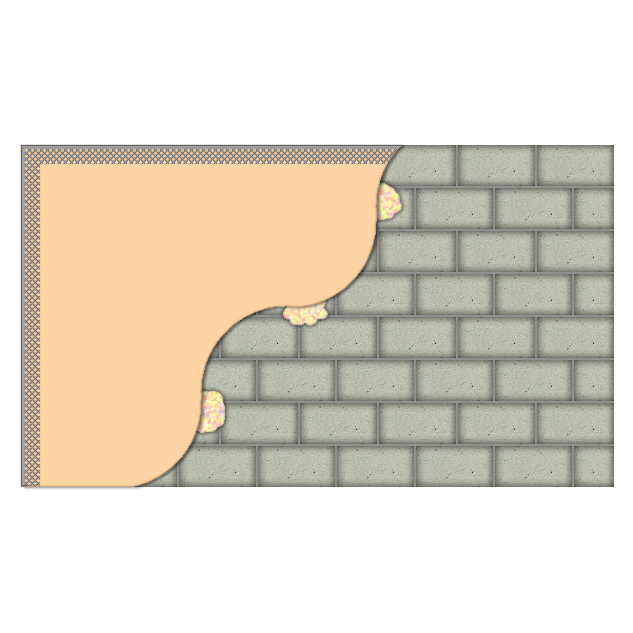 MaterialExtensionApex Truss Roof (Main roof)Plasterboard to roof ceilingsPlasterboard Square Edge 1200 x 2400 x 12.5mm5.3 SheetPlasterboard fixings for roof ceilingsDrywall Timber Screws 41mm 1000 box0.15 BoxPlasterboard joint treatment for roof ceilingsPlasterboard Tape 50mm x 90m0.3 EachFinish to plasterboard for roof ceilingsBoard Finish Plaster 25kg1.3 EachInsulation to ceiling (layer 1)GP fibreglass insulation Roll 150mm 6.99m22.3 EachInsulation to ceiling (layer 2)GP fibreglass insulation Roll 150mm 6.99m22.3 EachExternal Cavity Block Wall (external walls)Plastering to inner blockwallPlasterboard Square Edge 1200 x 2400 x 12.5mm11 SheetWall plastering fixing system / basecoatPlasterboard Adhesive 25kg3.7 EachWall plastering joint treatmentPlasterboard Tape 50mm x 90m0.61 EachPlaster finish to wallsBoard Finish Plaster 25kg2.7 EachRender/Plaster to outer blockwallPlastering Sand Bulk Bag1.2 EachOuter blockwork finish fixing system / baseBlue Circle Mastercrete Original Cement 25kg Bag14 EachLean to Roof (lean to roof)Plasterboard to roof ceilingsPlasterboard Square Edge 1200 x 2400 x 12.5mm0.46 SheetPlasterboard fixings for roof ceilingsDrywall Timber Screws 41mm 1000 box0.01 BoxPlasterboard joint treatment for roof ceilingsPlasterboard Tape 50mm x 90m0.03 EachFinish to plasterboard for roof ceilingsBoard Finish Plaster 25kg0.12 EachInsulation to ceiling (layer 1)GP fibreglass insulation Roll 150mm 6.99m20.34 EachInsulation to ceiling (layer 2)GP fibreglass insulation Roll 150mm 6.99m20.34 EachStructural Opening to New Wall (Front FF wall support)Reveal plaster finish to structural openingFire Protective Plasterboard Square Edge 1200 x 2400 x 12.5mm0.69 SheetReveal plastering fixing system / basecoat to openingPlasterboard Adhesive 25kg0.24 EachReveal plaster joint treatment structural openingPlasterboard Tape 50mm x 90m0.04 EachReveal finish to plaster structural openingBoard Finish Plaster 25kg0.18 EachCorner Bead to structural opening revealPVC Plastering Corner Bead 2.44m5.5 EachStud Wall (internal stud walls)Plasterboard to side 1 of stud wallPlasterboard Square Edge 1200 x 2400 x 12.5mm2.8 SheetPlaster fixings to side 1 of stud wallDrywall Timber Screws 41mm 1000 box0.08 BoxPlaster joint treatment to side 1 of stud wallPlasterboard Tape 50mm x 90m0.16 EachFinish to plaster to side 1 of stud wallBoard Finish Plaster 25kg0.72 EachInsulation to stud wall50mm rockwool flexi slab (5.76m2 per pack)1.4 EachPlasterboard to side 2 of stud wallPlasterboard Square Edge 1200 x 2400 x 12.5mm2.8 SheetPlaster fixings to side 2 of stud wallDrywall Timber Screws 41mm 1000 box0.08 BoxPlaster joint treatment to side 2 of stud wallPlasterboard Tape 50mm x 90m0.16 EachFinish to plaster to side 2 of stud wallBoard Finish Plaster 25kg0.72 EachSuspended Floor (suspended floor)Plasterboard to floor ceilingsPlasterboard Square Edge 1200 x 2400 x 12.5mm5.2 SheetPlaster fixings to floor ceilingsDrywall Timber Screws 41mm 1000 box0.15 BoxPlaster joint treatment to floor ceilingsPlasterboard Tape 50mm x 90m0.3 EachFinish to plaster to floor ceilingsBoard Finish Plaster 25kg1.3 EachInsulation to floors100mm rockwool flexi slab (4.32m2 per pack)3.7 EachHouseBrick and Block Cavity Wall (ext. walls)Plaster finish to wallsBoard Finish Plaster 25kg0.43 EachPlastering to inner blockwallPlasterboard Square Edge 1200 x 2400 x 12.5mm1.7 SheetWall plastering fixing system / basecoatPlasterboard Adhesive 25kg0.58 EachWall plastering joint treatmentPlasterboard Tape 50mm x 90m0.1 EachPVCu Windows 1050 Deep (110 C 600 x 1050 window)Reveal and cill plaster finish to windowPlasterboard Square Edge 1200 x 2400 x 12.5mm0.14 SheetWindow reveal & cill plaster fixing system / base coatPlasterboard Adhesive 25kg0.05 EachWindow reveal and cill plaster joint treatmentPlasterboard Tape 50mm x 90m0.01 EachWindow reveal and cill finish to plasterBoard Finish Plaster 25kg0.04 EachWindow reveal corner beadPVC Plastering Corner Bead 2.44m1.1 EachPVCu Windows 1200 Deep (212C 1200 x 1200 window)Reveal and cill plaster finish to windowPlasterboard Square Edge 1200 x 2400 x 12.5mm0.19 SheetWindow reveal & cill plaster fixing system / base coatPlasterboard Adhesive 25kg0.06 EachWindow reveal and cill plaster joint treatmentPlasterboard Tape 50mm x 90m0.01 EachWindow reveal and cill finish to plasterBoard Finish Plaster 25kg0.05 EachWindow reveal corner beadPVC Plastering Corner Bead 2.44m1.5 EachSmall Structural Opening (Opening in cavity wall)Reveal plaster finish to structural openingFire Protective Plasterboard Square Edge 1200 x 2400 x 12.5mm0.53 SheetReveal plastering fixing system / basecoat to openingPlasterboard Adhesive 25kg0.18 EachReveal plaster joint treatment structural openingPlasterboard Tape 50mm x 90m0.03 EachReveal finish to plaster structural openingBoard Finish Plaster 25kg0.14 EachCorner Bead to structural opening revealPVC Plastering Corner Bead 2.44m4.3 EachLabourExtensionApex Truss Roof (Main roof)Fix plasterboard to roof ceilings2 Plasterers and 1 Plasterers Mate2 HoursApply finish to ceiling plaster to roofs2 Plasterers and 1 Plasterers Mate3 HoursFix insulation to ceiling (layer 1)Insulation Specialist1 HoursFix insulation to ceiling (layer 2)Insulation Specialist1 HoursExternal Cavity Block Wall (external walls)Apply finish to wall plastering2 Plasterers and 1 Plasterers Mate5 HoursFix/apply plastering to walls2 Plasterers and 1 Plasterers Mate4 HoursApply finish to outer wall rendering2 Plasterers and 1 Plasterers Mate5 HoursApply rendering to outer walls2 Plasterers and 1 Plasterers Mate9 HoursLean to Roof (lean to roof)Fix plasterboard to roof ceilings2 Plasterers and 1 Plasterers Mate1 HoursApply finish to ceiling plaster to roofs2 Plasterers and 1 Plasterers Mate1 HoursFix insulation to ceiling (layer 1)Insulation Specialist1 HoursFix insulation to ceiling (layer 2)Insulation Specialist1 HoursStructural Opening to New Wall (Front FF wall support)Fix structural opening reveal plaster2 Plasterers and 1 Plasterers Mate1 HoursApply finish to structural opening reveal plaster2 Plasterers and 1 Plasterers Mate1 HoursStud Wall (internal stud walls)Fix plasterboard to side 12 Plasterers and 1 Plasterers Mate1 HoursApply finish to plaster to side 12 Plasterers and 1 Plasterers Mate2 HoursFix insulationPlasterers Mate1 HoursFix plasterboard to side 22 Plasterers and 1 Plasterers Mate1 HoursApply finish to plaster to side 22 Plasterers and 1 Plasterers Mate2 HoursSuspended Floor (suspended floor)Fix plasterboard to floor ceilings2 Plasterers and 1 Plasterers Mate2 HoursApply finish to plaster to floors2 Plasterers and 1 Plasterers Mate3 HoursFix floor insulationGeneral Labourer2 HoursHouseBrick and Block Cavity Wall (ext. walls)Fix/apply plastering to walls2 Plasterers and 1 Plasterers Mate1 HoursApply finish to wall plastering2 Plasterers and 1 Plasterers Mate1 HoursPVCu Windows 1050 Deep (110 C 600 x 1050 window)Fix window reveal and cill plastering2 Plasterers and 1 Plasterers Mate1 HoursApply window reveal and cill finish to plaster2 Plasterers and 1 Plasterers Mate1 HoursPVCu Windows 1200 Deep (212C 1200 x 1200 window)Fix window reveal and cill plastering2 Plasterers and 1 Plasterers Mate1 HoursApply window reveal and cill finish to plaster2 Plasterers and 1 Plasterers Mate1 HoursSmall Structural Opening (Opening in cavity wall)Fix structural opening reveal plaster2 Plasterers and 1 Plasterers Mate1 HoursApply finish to structural opening reveal plaster2 Plasterers and 1 Plasterers Mate1 HoursJoinery 2nd FixFix doors and windows, fixtures and fittings.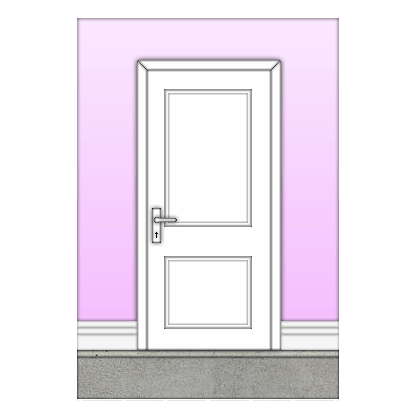 MaterialExtensionExternal Cavity Block Wall (external walls)Skirting boardsSkirting Torus/Ovolo 19 x 125mm (Redwood)10 MetreFixings to skirtingsCut Clasp Nails 65mm x 25kg0.02 BoxStud Wall (internal stud walls)Skirting board side 1 of stud wallSkirting Torus/Ovolo 19 x 125mm (Redwood)3.1 MetreSkirting board side 2 of stud wallSkirting Torus/Ovolo 19 x 125mm (Redwood)3.1 MetreSuspended Floor (suspended floor)Perimeter floor sealantAcoustic Floor Sealant 380ml2.1 EachHouseBrick and Block Cavity Wall (ext. walls)Skirting boardsSkirting Torus/Ovolo 19 x 125mm (Redwood)2.6 MetreFixings to skirtingsCut Clasp Nails 65mm x 25kgPVCu Windows 1050 Deep (110 C 600 x 1050 window)Sealant to sides and top of windowSilicone Sealant White 0.31 Litre0.1 EachPVCu Windows 1200 Deep (212C 1200 x 1200 window)Sealant to sides and top of windowSilicone Sealant White 0.31 Litre0.14 EachUpstairsTypical Panel Doors (762 Door into Studding)ArchitraveTorus Architrave 25 x 75mm (Redwood)20 MetreFixings to architravePanel Pins Bright 40mm x 0.25kg0.72 EachDoorInternal Door 4 Panel Solid Oak 686mm x 1981mm2 EachDoor furnitureGeorgian Brass Internal Latch Pack2 EachHingesButt Hinge Brassed 76mm3 PairTypical Panel Doors DoorInternal Door 4 Panel Solid Oak 762mm x 1981mm6 EachDoor furnitureGeorgian Brass Internal Latch Pack6 EachHingesButt Hinge Brassed 76mm9 PairLabourExtensionExternal Cavity Block Wall (external walls)Fix skirting boardsJoiners Mate3 HoursStud Wall (internal stud walls)Fix skirting board to side 1Joiners Mate1 HoursFix skirting board to side 2Joiners Mate1 HoursSuspended Floor (suspended floor)Apply perimeter floor sealantJoiners Mate4 HoursHouseBrick and Block Cavity Wall (ext. walls)Fix skirting boardsJoiners Mate1 HoursPVCu Windows 1050 Deep (110 C 600 x 1050 window)Apply sealant to sides and top of windowJoiner1 HoursPVCu Windows 1200 Deep (212C 1200 x 1200 window)Apply sealant to sides and top of windowJoiner1 HoursUpstairsTypical Panel Doors (762 Door into Studding)Fix architraveJoiners Mate4 HoursHang doorJoiner2 HoursFix door furnitureJoiner2 HoursTypical Panel Doors Hang doorJoiner6 HoursFix door furnitureJoiner5 HoursInternal DecorationApply decoration. (Note that a basic paint specification has been used for the purposes of estimating the building works. However, colours and finishes may be changed by agreement in writing.)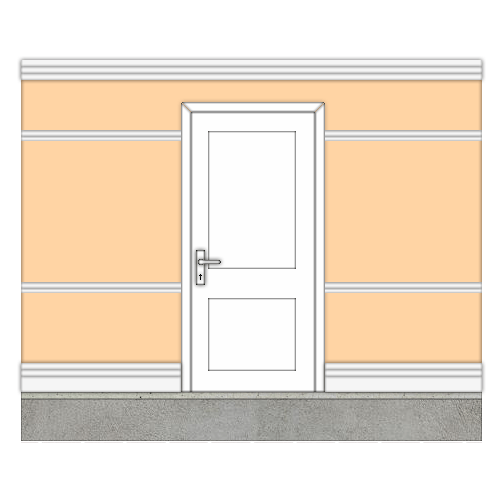 MaterialExtensionApex Truss Roof (Main roof)Decoration to plaster roof ceilingContract Emulsion Brilliant White 5 Litre0.53 EachExternal Cavity Block Wall (external walls)Decoration to wall or plasterContract Emulsion Magnolia 5 Litre1.1 EachPrimer for skirting boardsUndercoat White 5 Litre0.03 EachUnder Coat for skirting boardsUndercoat White 5 Litre0.03 EachPaint for skirting boardsGloss Brilliant White 5 Litre0.03 EachLean to Roof (lean to roof)Decoration to plaster roof ceilingContract Emulsion Brilliant White 5 Litre0.05 EachStructural Opening to New Wall (Front FF wall support)Decoration to structural opening reveal plasteringContract Emulsion Magnolia 5 Litre0.07 EachStud Wall (internal stud walls)Decoration to plaster to side 1 of stud wallContract Emulsion Magnolia 5 Litre0.28 EachDecoration to plaster to side 2 of stud wallContract Emulsion Magnolia 5 Litre0.28 EachPriming to skirting board side 1 of stud wallUndercoat White 5 Litre0.01 EachUndercoating to skirting board side 1 of stud wallUndercoat White 5 Litre0.01 EachFinishing coat to skirting board side 1 of stud wallGloss Brilliant White 5 Litre0.01 EachPriming to skirting board side 2 of stud wallUndercoat White 5 Litre0.01 EachUndercoating to skirting board side 2 of stud wallUndercoat White 5 Litre0.01 EachFinishing coat to skirting board side 2 of stud wallGloss Brilliant White 5 Litre0.01 EachSuspended Floor (suspended floor)Decoration to plasterContract Emulsion Brilliant White 5 Litre0.52 EachHouseBrick and Block Cavity Wall (ext. walls)Decoration to wall or plasterContract Emulsion Magnolia 5 Litre0.17 EachPrimer for skirting boardsUndercoat White 5 Litre0.01 EachUnder Coat for skirting boardsUndercoat White 5 Litre0.01 EachPaint for skirting boardsGloss Brilliant White 5 Litre0.01 EachPVCu Windows 1050 Deep (110 C 600 x 1050 window)Window decoration to reveal plasteringContract Emulsion Magnolia 5 Litre0.01 EachPrimer for window boardUndercoat White 5 Litre0.01 EachUndercoat for window boardUndercoat White 5 Litre0.01 EachPaint for window boardGloss Brilliant White 5 Litre0.01 EachPVCu Windows 1200 Deep (212C 1200 x 1200 window)Window decoration to reveal plasteringContract Emulsion Magnolia 5 Litre0.02 EachPrimer for window boardUndercoat White 5 Litre0.01 EachUndercoat for window boardUndercoat White 5 Litre0.01 EachPaint for window boardGloss Brilliant White 5 Litre0.01 EachSmall Structural Opening (Opening in cavity wall)Decoration to structural opening reveal plasteringContract Emulsion Magnolia 5 Litre0.05 EachUpstairsTypical Panel Doors (762 Door into Studding)Primer for architraveUndercoat White 5 Litre0.06 EachUndercoat for architraveUndercoat White 5 Litre0.06 EachPaint for architraveGloss Brilliant White 5 Litre0.06 EachPrimer for door casing Undercoat White 5 Litre0.05 EachUndercoat for door casing Undercoat White 5 Litre0.1 EachPaint for door casing Gloss Brilliant White 5 Litre0.05 EachTypical Panel Doors (864 Door into Studding)Primer for architraveUndercoat White 5 Litre0.18 EachUndercoat for architraveUndercoat White 5 Litre0.18 EachPaint for architraveGloss Brilliant White 5 Litre0.18 EachLabourExtensionApex Truss Roof (Main roof)Prepare roof ceiling for decorationDecorator1 HoursDecorate ceiling plasterDecorator2 HoursExternal Cavity Block Wall (external walls)Prepare wall or plaster for decorationDecorator2 HoursApply decoration to wall or plasterDecorator4 HoursPrepare skirting boards for decorationDecorator1 HoursApply primer to skirting boardsDecorator1 HoursApply undercoat to skirting boardsDecorator1 HoursApply paint to skirting boardsDecorator1 HoursLean to Roof (lean to roof)Prepare roof ceiling for decorationDecorator1 HoursDecorate ceiling plasterDecorator1 HoursStructural Opening to New Wall (Front FF wall support)Prepare plaster structural opening reveals for decorationDecorator1 HoursApply decoration to plaster structural opening revealsDecorator1 HoursStud Wall (internal stud walls)Decorate plaster to side 1Decorator1 HoursDecorate plaster to side 2Decorator1 HoursPrepare skirting for priming/painting 1Decorator1 HoursApply primer to skirting to side 1Decorator1 HoursApply undercoat to skirting to side 1Decorator1 HoursApply finishing to skirting to side 1Decorator1 HoursPrepare skirting for priming/painting 2Decorator1 HoursApply primer to skirting to side 2Decorator1 HoursApply undercoat to skirting to side 2Decorator1 HoursApply finishing to skirting to side 2Decorator1 HoursSuspended Floor (suspended floor)Prepare floor ceilings for decorationDecorator1 HoursDecorate plaster to floor ceilingsDecorator2 HoursHouseBrick and Block Cavity Wall (ext. walls)Prepare wall or plaster for decorationDecorator1 HoursApply decoration to wall or plasterDecorator1 HoursPrepare skirting boards for decorationDecorator1 HoursApply primer to skirting boardsDecorator1 HoursApply undercoat to skirting boardsDecorator1 HoursApply paint to skirting boardsDecorator1 HoursPVCu Windows 1050 Deep (110 C 600 x 1050 window)Prepare window plaster reveals for decorationDecorator1 HoursApply decoration to window plaster reveals and cillDecorator1 HoursPrepare window board for decorationDecorator1 HoursApply primer for window boardDecorator1 HoursApply undercoat for window boardDecorator1 HoursApply paint for window boardDecorator1 HoursPVCu Windows 1200 Deep (212C 1200 x 1200 window)Prepare window plaster reveals for decorationDecorator1 HoursApply decoration to window plaster reveals and cillDecorator1 HoursPrepare window board for decorationDecorator1 HoursApply primer for window boardDecorator1 HoursApply undercoat for window boardDecorator1 HoursApply paint for window boardDecorator1 HoursSmall Structural Opening (Opening in cavity wall)Prepare plaster structural opening reveals for decorationDecorator1 HoursApply decoration to plaster structural opening revealsDecorator1 HoursUpstairsTypical Panel Doors (762 Door into Studding)Prepare door casing for decorationDecorator2 HoursApply primer to door casing Decorator2 HoursApply undercoat to door casing Decorator2 HoursApply paint to door casing Decorator2 HoursExternal DecorationApply decoration. (Note that a basic paint specification has been used for the purposes of estimating the building works. However, colours and finishes may be changed by agreement in writing.)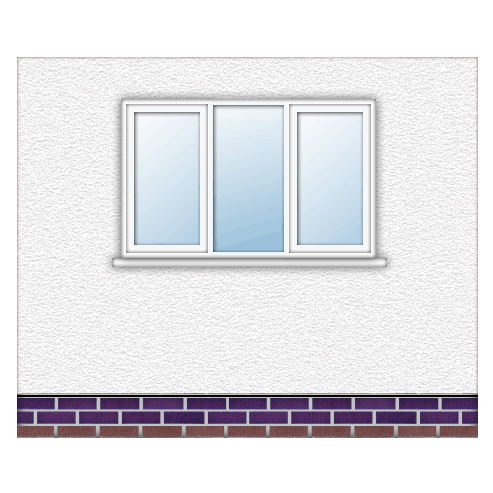 MaterialExtensionExternal Cavity Block Wall (external walls)Decoration to wall finish outer leafSmooth Masonry Paint Brilliant White 10 Litre0.56 EachLabourExtensionExternal Cavity Block Wall (external walls)Prepare outer wall or render for decorationDecorator2 HoursApply decoration to outer wall or renderDecorator7 HoursCompletionCompletion of all building works.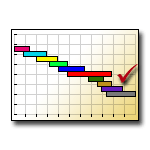 LabourUpstairsTypical Panel Doors (762 Door into Studding)Return to ease doorJoiner1 HoursTypical Panel Doors (864 Door into Studding)Return to ease doorJoiner3 HoursSigned Mr & Mrs Smith………………………….Date……/………/20………..Signed on behalf of “YOUR COMPANY NAME”………………………….Date……/………/20………..Acceptance of EstimateReference: ExtensionMr & Mrs SmithBeaconstoneHillcommonSomersetTA4 1DUSite address:1 Station RoadIltonSomersetTA19 9BZPlease carry out the building works itemised in the Estimate defined above, dated Tuesday, 1st November 2016 to the value of:Total Cost Excluding VAT     £27,765.51Total VAT                                £  5,553.10Total Cost Including VAT      £33,318.61